VSTUPNÍ ČÁSTNázev moduluGymnastika, úpoly, tanec (E)Kód moduluZD-m-2/AD41Typ vzděláváníVšeobecné vzděláváníTyp moduluvšeobecně vzdělávacíVyužitelnost vzdělávacího moduluKategorie dosaženého vzděláníE (dvouleté, EQF úroveň 2)Vzdělávací oblastiZD - Člověk, jeho osobnost, zdraví a bezpečíKomplexní úlohaObory vzdělání - poznámkyDélka modulu (počet hodin)12Poznámka k délce moduluPlatnost modulu od30. 04. 2020Platnost modulu doVstupní předpokladyModul je bez nároku na předchozí znalosti a dovednosti.JÁDRO MODULUCharakteristika moduluObsahový okruh: Tělesná výchovaObsahový podokruh: Gymnastika, tance a úpolyCílem modulu je seznámit žáky se základy gymnastiky, rytmické gymnastiky, tance a úpolů. Žáci by si měli osvojit hlavní gymnastické disciplíny, cvičení na nářadí, cvičení s náčiním, cvičení na hudbu, tanec a základy úpolových sportů. Kromě samotného cvičení je součástí i osvojení si základních pravidel, základy názvosloví základních poloh a pohybů, typických rozcvičovacích cviků a průpravných her.Očekávané výsledky učenía) rozcvičí se před hlavní pohybovou činností a ukončí ji v souladu s hlavní pohybovou činnostíb) zvládá v souladu s individuálními předpoklady osvojované pohybové dovednostic) posoudí provedení osvojované pohybové činnosti, označí zjevné nedostatkyd) užívá základy názvosloví základních poloh a pohybůObsah vzdělávání (rozpis učiva)a) gymnastická cvičení bez náčiní, cvičení s náčiním, cvičení na nářadí, dopomocb) rytmická gymnastika, cvičení s hudbou, tanec, aerobicc) základy úpolových sportů a sebeobranyUčební činnosti žáků a strategie výukyOsvojí si (v rámci svých fyzických možností samostatně či s dopomocí) gymnastická cvičení bez náčiní, cvičení s náčiním, cvičení na nářadí a základy dopomoci.Osvojí si (v rámci svých fyzických možností) cvičení na hudbu, tanec, aerobic, úpolové sporty a sebeobranu.Osvojí si přípravu na tuto pohybovou činnost a její ukončení, základy názvosloví základních poloh a pohybů, dodržování pravidel a základních myšlenek fair-play.Zařazení do učebního plánu, ročníkideální rozvržení 6 hodin v ročníku v řadě, vždy ve 3 navazujících týdnech;lze rozvrhnout podle potřeb školy i jinak;VÝSTUPNÍ ČÁSTZpůsob ověřování dosažených výsledkůAd Očekávané výsledky učenía) rozcvičí se před hlavní pohybovou činností a ukončí ji v souladu s hlavní pohybovou činnostípraktické předvedení, subjektivní posouzení učitelem;b) zvládá v souladu s individuálními předpoklady osvojované pohybové dovednostipraktické předvedení, subjektivní posouzení učitelem;c) posoudí provedení osvojované pohybové činnosti, označí zjevné nedostatkypraktické předvedení, subjektivní posouzení učitelem;d) užívá základy názvosloví základních poloh a pohybůpraktické předvedení, subjektivní posouzení učitelem;Kritéria hodnoceníAd očekávané výsledky učenía) rozcvičí se před hlavní pohybovou činností a ukončí ji v souladu s hlavní pohybovou činnostípředvede alespoň 6 rozcvičovacích cviků (průpravných her), které jsou v souladu s náplní hlavní činnosti;b) zvládá v souladu s individuálními předpoklady osvojované pohybové dovednostipředvede různé cviky v dostatečně správném provedení v souladu s individuálními předpoklady;doporučí správné využívání dopomoci pro eliminaci zranění;     c) posoudí provedení osvojované pohybové činnosti, označí zjevné nedostatky svoje i ostatních cvičencůdokáže rozlišit dobré a špatné provedení pohybové činnosti a dokáže popsat, kde jsou zjevné nedostatky v provedení;chápe možné následky špatného provádění;    d) užívá základy názvosloví základních poloh a pohybůsprávně používá názvosloví;Doporučená literaturaPoznámkyObsahové upřesněníVV - Všeobecné vzděláváníMateriál vznikl v rámci projektu Modernizace odborného vzdělávání (MOV), který byl spolufinancován z Evropských strukturálních a investičních fondů a jehož realizaci zajišťoval Národní pedagogický institut České republiky. Autorem materiálu a všech jeho částí, není-li uvedeno jinak, je Petr Polívka. Creative Commons CC BY SA 4.0 – Uveďte původ – Zachovejte licenci 4.0 Mezinárodní.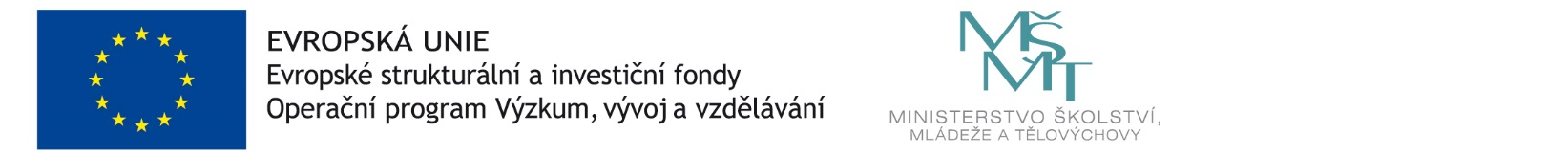 